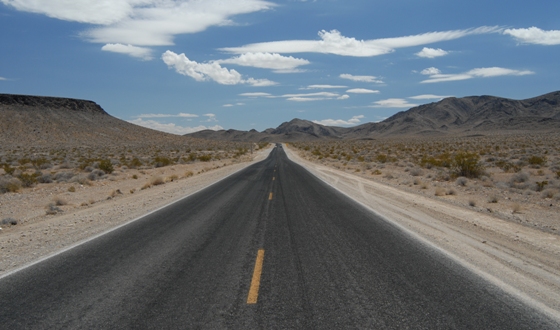 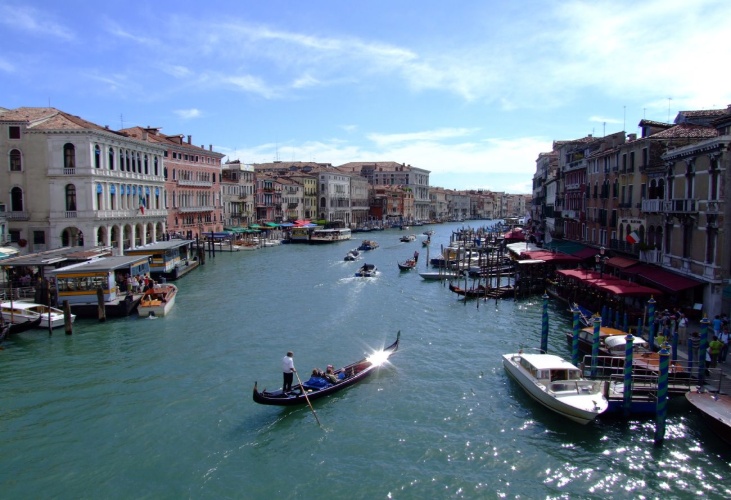 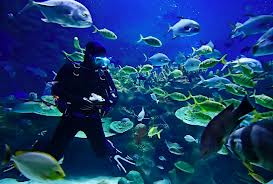 Graduate Lake Shore High School with a 4.0 SkydiveBecome a professional soccer playerDeep sea divingGo to Italy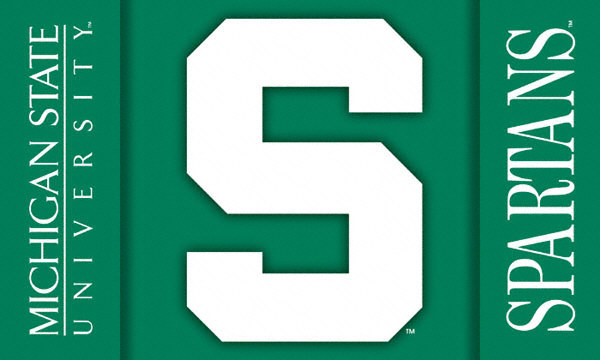 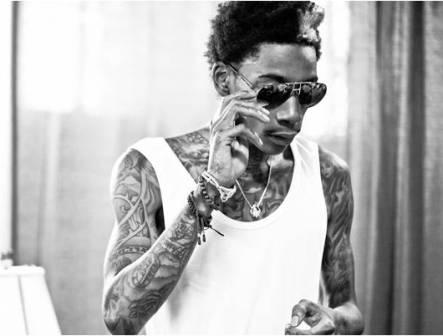 Go to a Manchester united soccer gameGo to Michigan State Meet RonaldinhoMeet Wiz KhalifaGo on a road trip with my friends